 ПАМЯТКА ДЛЯ РОДИТЕЛЕЙ ПО ОЗДОРОВЛЕНИЮ ДЕТЕЙ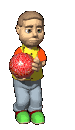 Физкультурно-оздоровительную деятельность с детьми важно организовывать на положительном эмоциональном фоне.Прежде всего необходимо:1. Создавать эмоциональный комфорт: доброе отношение, ласковый тон.2. Стимулировать желание заниматься двигательной деятельностью, обеспечивать достаточную страховку.3. В условиях семьи рекомендуется использовать следующие физкультурно-оздоровительные элементы:• утреннюю гимнастику;• хороводные игры-забавы;• подвижные игры;• спортивно-развлекательные игровые комплексы;• гимнастику для глаз;• элементы самомассажа;• закаливающие процедуры (с учетом здоровья детей) ;• ароматерапию, фитотерапию, фитонцидотерапию, витаминотерапию, аэроионотерапию (по назначению врача) .                                        Литература:1. Шебеко В.Н. Теория и методика физического воспитания детей дошкольного возраста: учеб.пособие. – Минск: Высш. Шк.,2010 – 288с.2. Чеменева А.А. Коммуникативная технология физкультурного образования в подготовке к школе детей 5-7 лет. Методическое пособие.– Н. Новгород, 2009. – 96с.3. Литвинова О.М. Система физического воспитания в ДОУ. Методические материалы, разработки занятий и спортивные игры. –Волгоград.: Учитель, 20074. Коротков И.М., Былеева Л.В. и др. Подвижные игры: Учебное пособие для студентов вузов и ссузов физической культуры. – М.: Спорт Академ Пресс, 2002. – 229 с.5.  Картушина М.Ю. Зеленый огонек здоровья – М., ТЦ Сфера, 2007